Домашняя работа учени___ 9___ класса ________________________________________ЗАКОН ВСЕМИРНОГО ТЯГОТЕНИЯЗадание 1. Заполните пропуски в тексте.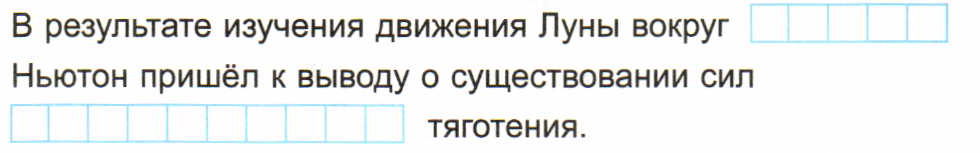 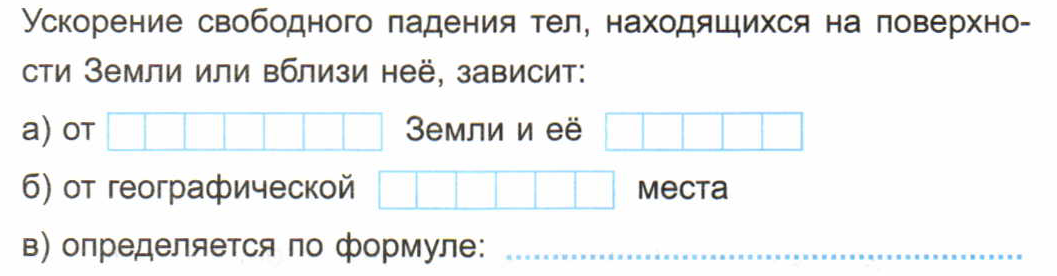 Задание 2. Заполните схему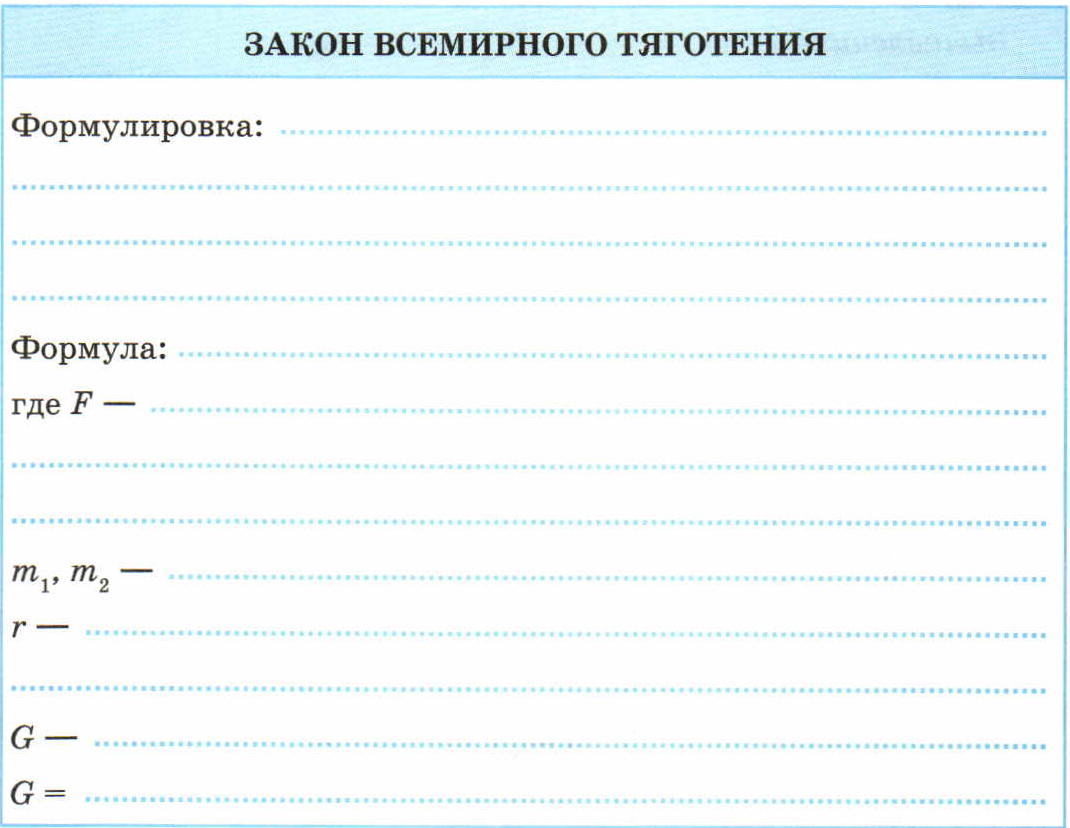 Задание 3.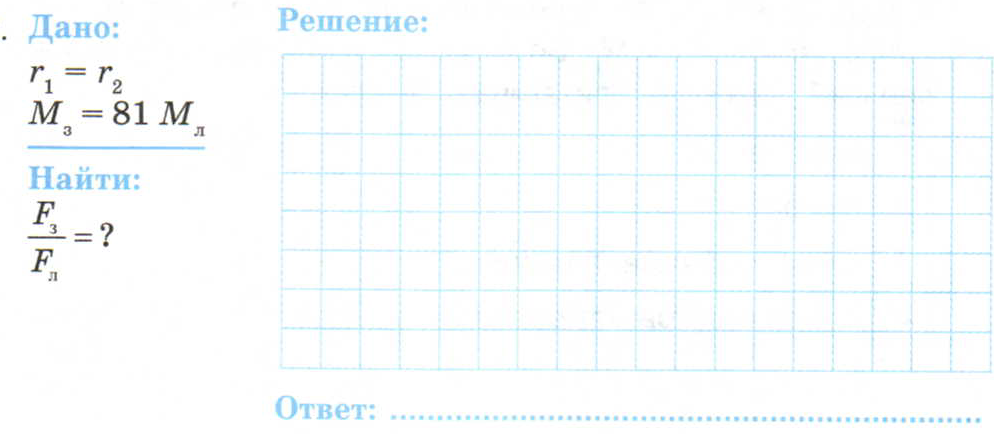 Задание 4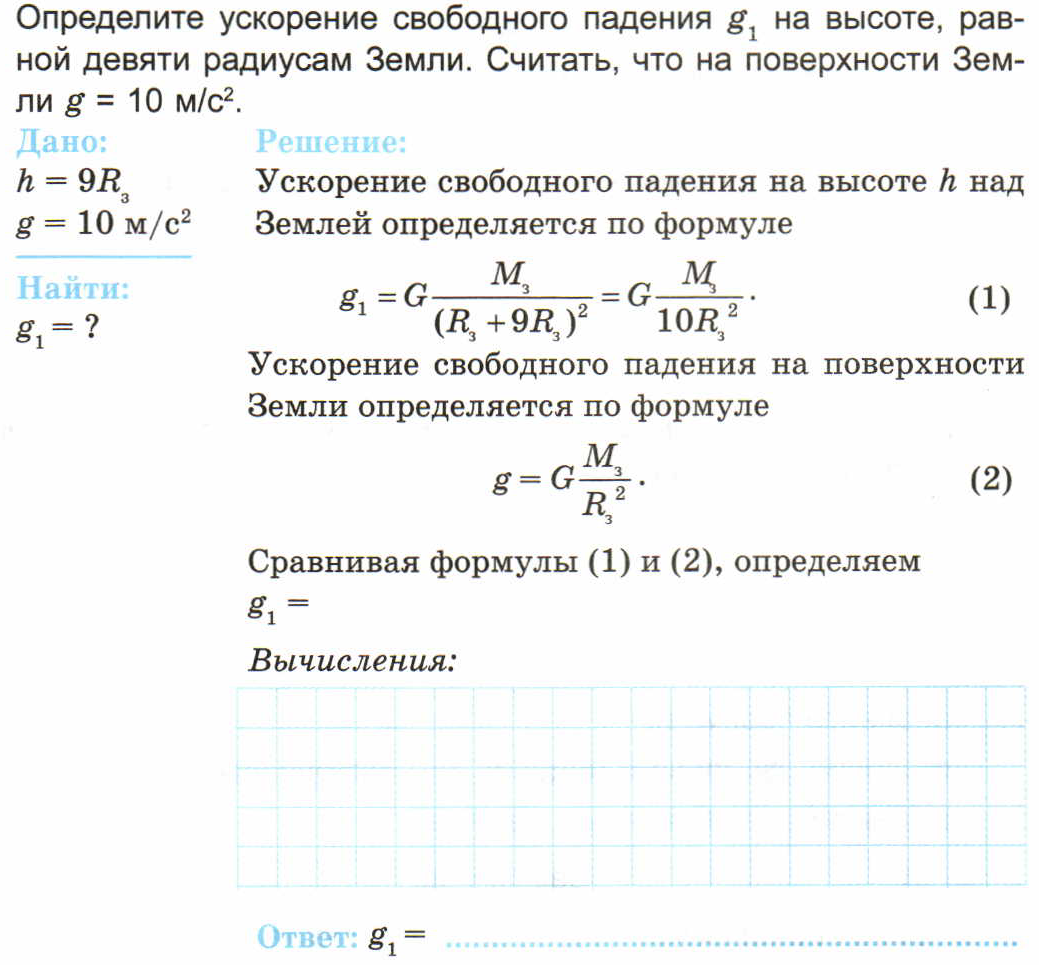 